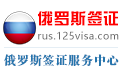 俄罗斯工作签证所需材料俄罗斯工作签证适用于以工作为目的的申请。主要签发给以工作、外国职员、教师、媒体记者、媒体技术人员、陪同的家属目的进入俄联邦的外国公民，以下是关于工作签证所需材料：签证类型：工作签证有效期限：90天入境次数：一次所需材料：注意：1、第三国公民在中国申请俄罗斯签证需提交在中国的有效签证或居留许可证复印件。  2.欧盟国家需要提供医疗保险（保险期为在俄期间，保额不小于30，000欧元），或者邀请方书写的支付申请人在俄境内全部医疗费用的保证书。签发对象所需材料材料要求签发给以工作、外国职员、教师、媒体记者、媒体技术人员、陪同的家属目的进入俄联邦的外国公民护照（原件）•至少有两页完整连续的空白页；•护照原件及首页复印件；•护照有效期在6个月以内；•至少有两页完整连续的空白页；签发给以工作、外国职员、教师、媒体记者、媒体技术人员、陪同的家属目的进入俄联邦的外国公民照片（原件）•近6个月内拍摄彩色照片1张（须贴在申请表上）；•规格：35mmX45mm 长方形（2寸）；•白色背景；签发给以工作、外国职员、教师、媒体记者、媒体技术人员、陪同的家属目的进入俄联邦的外国公民电子签证申请表(原件)•所填内容必须全面真实且必须填完；•电子版签证申请表有效期为30天；•申请时打印提交；签发给以工作、外国职员、教师、媒体记者、媒体技术人员、陪同的家属目的进入俄联邦的外国公民邀请函•俄联邦内务部地区机关邀请函(“黄卡”)或俄罗斯外交部关于签发签证的决定；签发给以工作、外国职员、教师、媒体记者、媒体技术人员、陪同的家属目的进入俄联邦的外国公民爱滋病检疫报告（原件和复印件 ）•报告有效期在3个月内；